Technische Fiche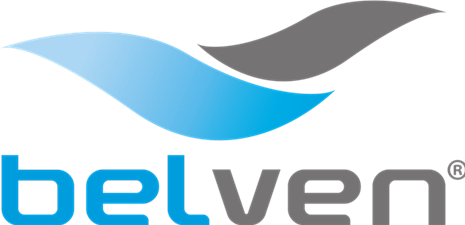 BV18-44E-PN16Soepele compensator met rubberen balg, geflensd PN16 Norm Bouwlengte: Fabrieksstandaard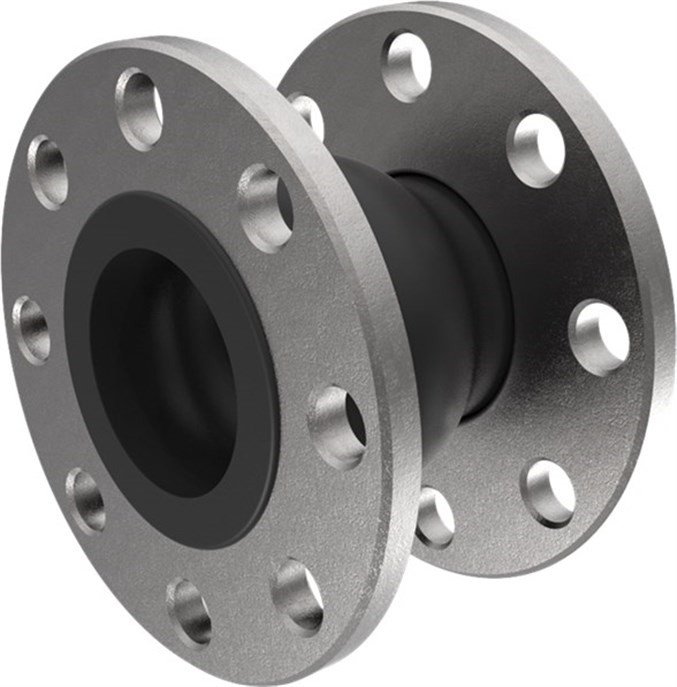 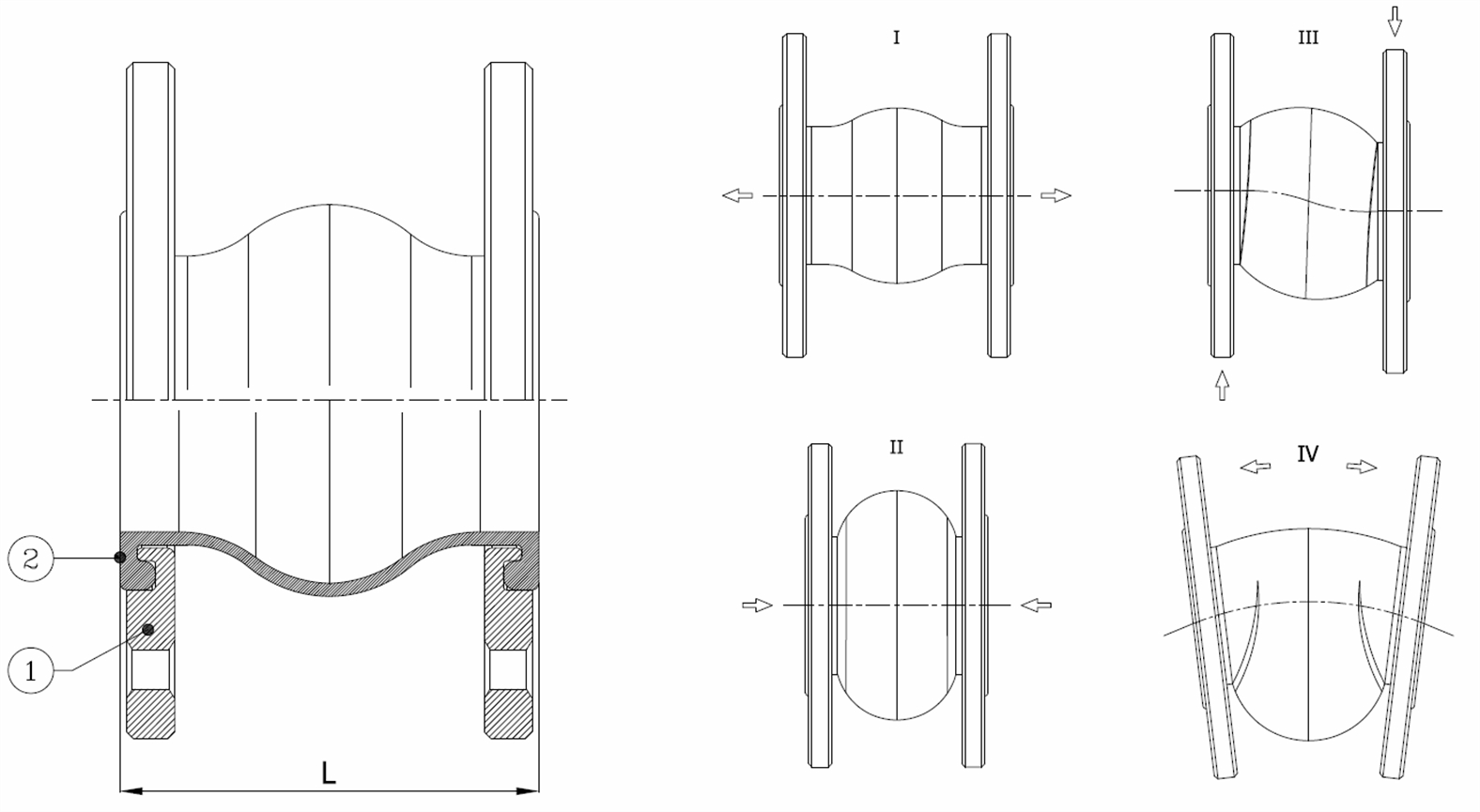 Belven N.V.Blokhuisstraat 24 | 2800 Mechelen | BelgiumTel. 015 29 40 70 | Fax. 015 20 14 13 | info@belven.com | www.belven.comWe behouden het recht om de genoemde maten, gewichten, waarden en materialen te wijzigen op elk gewenst moment zonder voorafgaande of directe kennisgeving.ArtikelnummerBelven Ref.183433B0200BV18-44E-PN16-DN200183433B0250BV18-44E-PN16-DN250183433B0300BV18-44E-PN16-DN300Product TypeLI - Ax. uitrek.II - Axi. indruk.III - LateraalIV - Ang. bew.Gewicht(kg)183433B02002051625221520,00183433B02502301625221529,20183433B03002451625221537,70Item 1Item 2KoolstofstaalEPDMKoolstofstaalEPDM